21/10/2021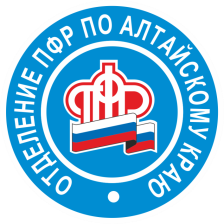 Пресс-релизСельским пенсионерам при переезде доплата за стаж сохранитсяС 1 января 2022 года пенсионеры, которым установлена доплата за сельский стаж, при переезде из сельской местности в город уже не будут терять повышенную выплатуСейчас дополнительную надбавку получают неработающие пенсионеры, имеющие 30 лет стажа работы в сельском хозяйстве и проживающие на селе. А со следующего года статус сельского жителя не будет обязательным условием для продолжения выплаты. Она сохранится и при переезде в город. Тем, кому при переезде доплата была снята, ее вернут. При этом никаких заявлений писать в Пенсионный фонд не нужно. Всё сделают автоматически. В Алтайском крае сейчас свыше 34 тысяч пенсионеров получают сельскую надбавку. Ее размер в 2021 году составляет 1511,12 рублей в месяц - четверть от фиксированной выплаты к страховой пенсии (6044,48 рублей).Доплата ведется за не менее чем 30 лет стажа работы в сельском хозяйстве: в колхозах, совхозах и других предприятиях и организациях при условии занятости в животноводстве, растениеводстве и рыбоводстве. Список соответствующих должностей и профессий (свыше 500 наименований) утвержден постановлением правительства РФ от 29.11.2018 года № 1440.